    ПРОТОКОЛ № 3          заседания Правления товариществаЧлены Правления Садоводческого некоммерческого товарищества «ПРОГРЕСС-96»(далее-«Товарищество») были уведомлены о дате, месте, времени проведения, повестке дня очередного заседания Правления Товарищества (далее- «Заседание»), а также получили необходимые материалы и информацию за три дня до его проведения.Дата проведения Заседания: «30» апреля 2021 годаВремя начала: 11:00Время окончания: 14:30Место проведения Заседания: Московская область, Солнечногорский район, д. Раково, помещение Правления ТовариществаФорма проведения Заседания: очнаяПрисутствовали 3 (три) члена Правления Товарищества из 3 (трех):Шевырев А.Н., Шухова В.В., Чайка О.В.На заседании присутствовал ИТР СНТ Анисимов С.В.Кворум, необходимый для принятия решений, имеется. Заседание правомочно.Председатель Заседания – Шевырев А.Н.Секретарь – Шухова В.В.Голосовали: «за» - единогласно («против» - нет, «воздержавшихся» - нет).Принято: единогласно.Секретарь огласила ПОВЕСТКУ Заседания:1. Об утверждении даты проведения очередного общего собрания Товарищества и формы проведения данного собрания в 2021 году.2. Об утверждении повестки дня очередного общего собрания членов СНТ в  2021 году. 3. Об утверждении нового  штатного расписания СНТ на 2021 год. 4. Об утверждении приходно-расходной сметы на период с 01 января 2021 года  по 31 декабря 2021 года.5. Об утверждении финансово-экономического обоснования(ФЭО) к приходно-расходной смете на период с 01 января 2021 года по 31 декабря 2021 года.6. Об утверждении отчёта председателя СНТ о проделанной работе в 2020 году.   Голосовали: «за» - единогласно («против» - нет, «воздержавшихся» - нет).Принято: единогласно.По первому вопросу повестки дня заслушали председателя СНТ Шевырёва А.Н., который предложил провести общее собрание СНТ Прогресс-96 в очно-заочной форме в период с 15 мая 2021 года  по 29 мая 2021 года. Очное собрание провести 15 мая 2021 г. в 14.00 (регистрацию участников начать в 13.30).РЕШЕНИЕ: Провести очередное общее собрание членов СНТ в очно-заочной форме, собрание назначить на 15 мая 2021 года в 14.00, окончание собрания 29 мая 2021 г в 14.00.Голосовали: «за» - единогласно («против» - нет, «воздержавшихся» - нет).Принято: единогласно.По второму вопросу повестки дня заслушали председателя СНТ «ПРОГРЕСС-96» Шевырева А.Н., который представил повестку дня для  очередного общего  собрания членов СНТ Прогресс-96:Повестка дня общего собрания СНТ Прогресс-96    Избрание Председательствующего на собрании, Секретаря Собрания и счетной комиссии.О принятии в члены СНТ "ПРОГРЕСС-96" садоводов, согласно поданным заявлениям (информация председателя СНТ Шевырёва А.Н.) список прилагаетсяОб утверждении «Отчёта о работе правления СНТ Прогресс-96 за 2020г.» (доклад председателя СНТ Шевырёва А.Н.)О направлении возвращенных денежных средств (долгов прошлых лет) на возмещение технологических и коммерческих потерь электроэнергии СНТ за 2020 год и об утверждении перерасчета ранее уплаченных садоводами денежных средств, направленных на возмещение потерь за 2020г. (Докладчик Председатель СНТ Шевырёв А.Н. гл.бух. Ворожейкина М.Н.)Об утверждении акта ревизионной комиссии за 2020 год (доклад председателя РК Соболевой С.В.)Об избрании членов правления СНТ Прогресс-96 (информация председателя СНТ Шевырёва А.Н.)Об избрании Председателя СНТ Прогресс-96 на период с 19 мая 2021г до 18 мая 2023г (информация председателя СНТ Шевырёва А.Н.)Об избрании ревизионной комиссии СНТ Прогресс-96 на период с 1 января 2021г до 31 декабря 2022г. (информация председателя СНТ Шевырёва А.Н.) Об Утверждении приходно-расходной сметы и ФЭО на период с 01 января 2021 года по 31 декабря 2021 года, об утверждении штатного расписания СНТ Прогресс-96, о возмещении денежных средств за потери электроэнергии.8.1   Об утверждении финансово-экономического обоснования(ФЭО) размеров взносов на 2021 год (информация ИТР СНТ Анисимова С.В.)  Об утверждении приходно-расходной сметы СНТ на 2021 год (информация председателя СНТ Шевырёва А.Н.)  Об утверждении штатного расписания СНТ (информация председателя СНТ Шевырёва А.Н.)О возмещении денежных средств за технологические и коммерческие потери СНТ (не считая потерь по общему потреблению, которые возмещаются из членских взносов).Возмещение потерь расчитывать и начислять в месяце следующим за отчётным, начиная с 01 января 2021г. (информация ИТР Анисимова С.В.)О передаче объектов электросетевого хозяйства СНТ "ПРОГРЕСС-96" на баланс ПАО «Россети» в частности:О передаче имущества общего пользования (объектов электросетевого хозяйства) с баланса СНТ «ПРОГРЕСС-96» в собственность ПАО «Россети» (докладчик председатель СНТ Шевырёв А.Н.)О выборе уполномоченного представителя для подачи документов, совершения сделок и представления интересов СНТ Прогресс-96 в ПАО «Россети» и ПАО «Мосэнергосбыт» (информация председателя СНТ Шевырёва А.Н.)РЕШЕНИЕ: Утвердить предложенную повестку дня  и включить её в уведомление о проведении очередного общего собрания членов  СНТ Прогресс-96.Голосовали: «за» - единогласно («против» - нет, «воздержавшихся» - нет).Принято: единогласно.По третьему вопросу повестки дня заслушали председателя СНТ Шевырёв А.Н., который предложил правлению утвердить проект нового штатного расписания для внесения в смету 2021 года.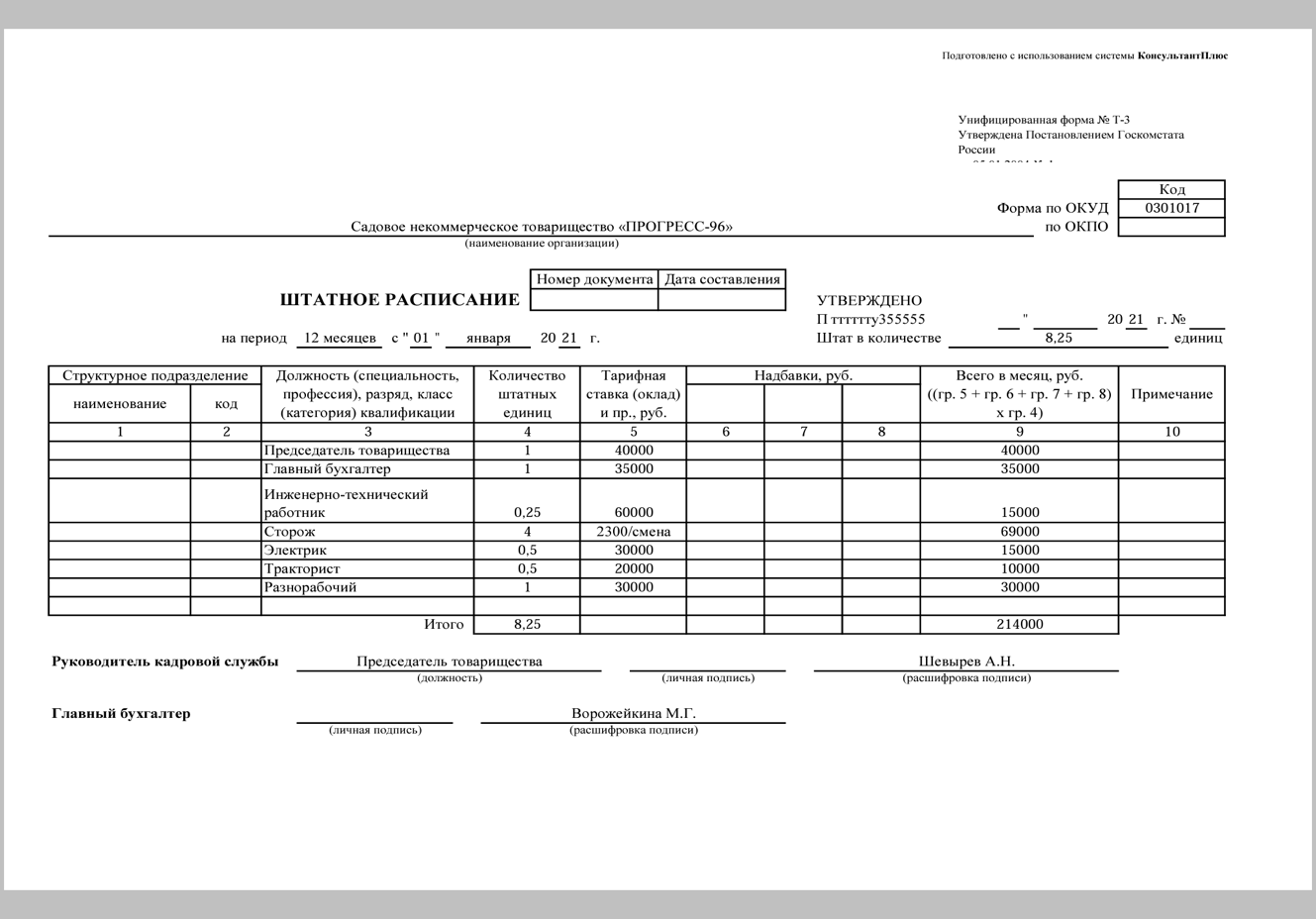 Прошло обсуждение данного вопроса членами правления. В ходе обсуждения выступила член правления Шухова В.В., которая высказалась против повышения всех окладов в штатном расписании. Прошли прения, в ходе которых выступили  член правления Чайка О.В., председатель Шевырёв А.Н., было предоставлено слово ИТР Анисимову С.В.В прениях председатель Шевырёв А.Н. доказал необходимость повышения окладов разнорабочему, трактористу. По вопросу повышения оклада бухгалтеру мнения разделились. Члены правления Чайка О.В. и Шухова В.В. остались при своём мнении. Аргументы против: а) оклад бухгалтеру повышали в прошлом 2020 году;б) при обсуждении проекта сметы садоводами СНТ в чате было высказано недовольство повышением оклада именно бухгалтеру;в) объём работы бухгалтера не изменился.Шухова В.В. предложила разделить голосование по этому вопросу на два пункта:П.1 утвердить оклад гл.бухгалтеру 35 000 руб. в месяц в 2021 году.П.2 утвердить штатное расписание с учётом голосования по п.1РЕШЕНИЕ:п.1 Утвердить оклад гл. бухгалтеру в размере 35 000 руб. в месяц в 2021 году.п.2 Утвердить штатное расписание с внесением изменений (сохранив сумму оклада гл. бухгалтера на уровне 2020 года).Голосовали:По пункту 1 «за» - 1, «против» - 2, «воздержавшихся» - нет.Не принятоПо пункту 2 «за» - 2, «против – 1, «воздержавшихся» - нет.ПринятоПо четвёртому вопросу повестки дня заслушали председателя СНТ Шевырёва А.Н., который предложил утвердить проект приходно-расходной сметы на период с 01 января 2021 г по 31 декабря 2021г для голосования на очередном общем собрании членов СНТ.(Проект прилагается, приложение № 1)РЕШЕНИЕ: Утвердить приходно-расходную смету на период с 01 января 2021 г по 31 декабря 2021 г. и вынести данный проект на голосование на общее собрание членов СНТ.Голосовали: «за» - единогласно («против» - нет, «воздержавшихся» - нет).Принято: единогласно.По пятому вопросу повестки дня заслушали председателя СНТ Шевырёва А.Н., который предложил проект финансово-экономического обоснования(ФЭО) к приходно-расходной смете на период с 01 января 2021 года по 31 декабря 2021 года и вынести его на голосование на очередное общее собрание членов СНТ (ФЭО в приложение № 2 на 13 листах).РЕШЕНИЕ: Утвердить ФЭО к приходно-расходной смете на период с 01 января 2021г по 31 декабря 2021 г и вынести его на голосование на очередное общее собрание членов СНТ.Голосовали: «за» - единогласно («против» - нет, «воздержавшихся» - нет).Принято: единогласно.По шестому вопросу повестки дня заслушали председателя СНТ «ПРОГРЕСС-96» Шевырева А.Н., который ознакомил правление с отчётом председателя (правления) за отчётный 2020 год.РЕШЕНИЕ: Утвердить отчёт председателя СНТ о проделанной работе в 2020 году и вынести его на Утверждение на очередное общее собрание членов СНТ.Голосовали: «за» - единогласно («против» - нет, «воздержавшихся» - нет).Принято: единогласно  Дать возможность садоводам ознакомиться с документами, докладами  планируемыми к утверждению на общем собрании в помещении Правления в приёмные часы, а так же разослать на адрес электронной почты.  Довести до сведения садоводов, что по формированию повестки Собрания садоводы вправе подавать заявления Председателю Товарищества или направлять в письменном виде  на почту правления СНТ.Каждый член Товарищества вправе выдвигать свою кандидатуру в состав Правления, в ревизионную комиссию и на должность председателя СНТ. В соответствии с регламентом, выдвижение кандидатур в состав Правления Товарищества, в ревизионную комиссию и в председатели СНТ заканчивается за трое суток до начала Собрания, а подача заявлений по повестке Собрания - за семь суток до начала Собрания. Заявления, направленные в Правление позже этих сроков и непосредственно в ходе проведения Собрания, не рассматриваются.Протокол составлен в 3 экземплярах на 3 листах каждый. Листы пронумерованы, прошиты с подписью Председателя заседания.Председатель Заседания					Шевырев А.Н.(Председатель Товарищества)Секретарь Заседания 						Шухова В.В.(член Правления Товарищества)Член Правления Товарищества:Чайка О.В.  ________________    			